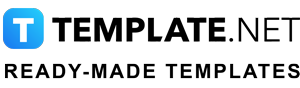 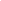 To Use This DocumentsThe text inside the brackets which is highlighted is meant to be edited with your text. This is the way you can edit the document as given below:To Edit Text: Point the mouse where you want to edit and delete the sample text and then you can add your text.You can change the size, font & color of the text in the Main Tab: Home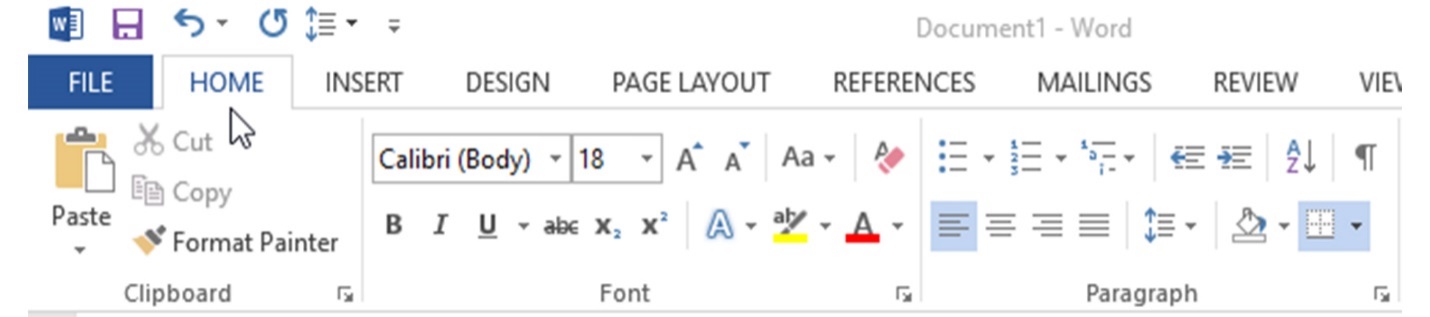 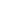 To Edit Table: Point the mouse in the table where you want to edit and delete the sample text and then you can add your text.You can adjust the row & column size of the table in the Main Tab: Layout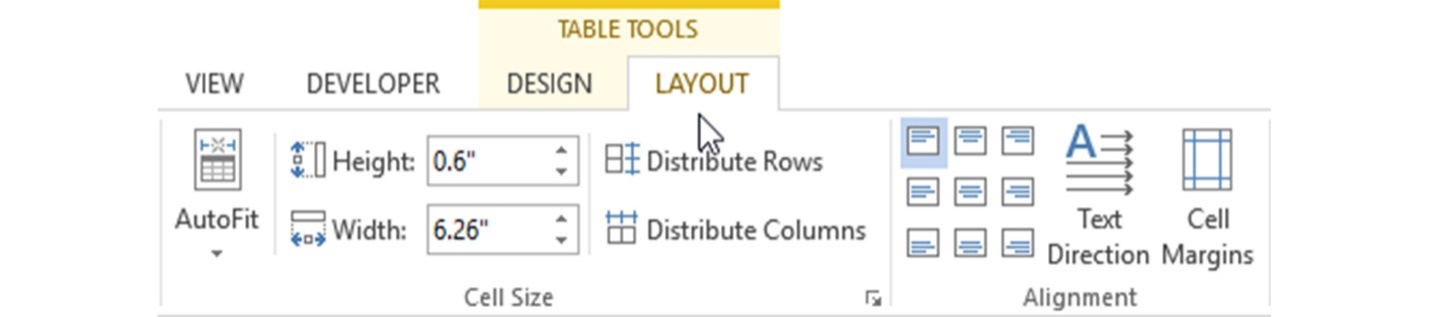 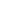 To Edit Chart: Select the chart which is going to edit and thenIn Main tab: Design -> Edit DataIt will open the excel sheet where you can edit the values of the chart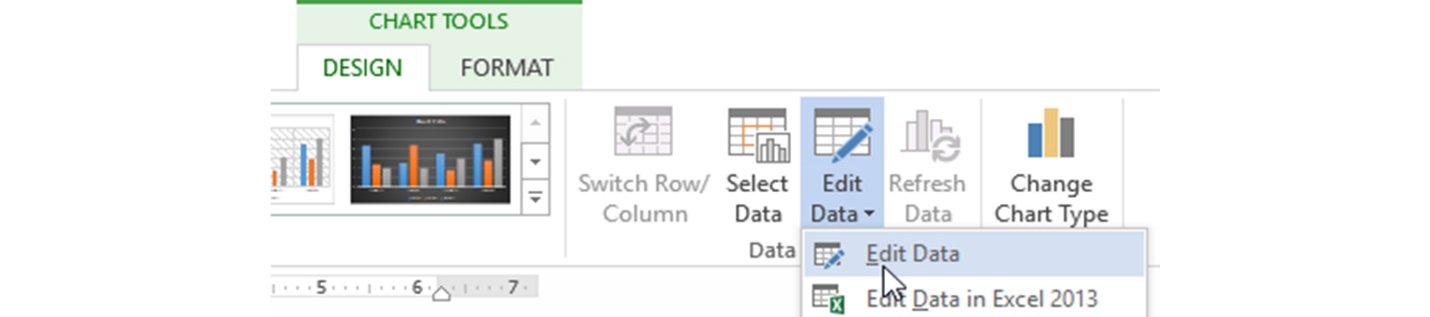 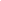 Landscape Bid EstimateLandscape Bid EstimateLandscape Bid EstimateLandscape Bid EstimateLandscape Bid EstimateLandscape Bid EstimateLandscape Bid EstimateLandscape Bid EstimateLandscape Bid EstimateLandscape Bid EstimateLandscape Bid EstimateLandscape Bid EstimateLandscape Bid EstimateLandscape Bid EstimateLandscape Bid EstimateLandscape Bid EstimateLandscape Bid EstimateLandscape Bid EstimateLandscape Bid EstimateLandscape Bid EstimateLandscape Bid EstimateDate :Date :Estimate # Estimate # Valid Date :Valid Date :ToToToToToToToFromFromFromFromFromFromFromFromFromFromFromFromFromFrom[Company Name][Company Name][Company Name][Company Name][Company Name][Company Name][Company Name][Company Name][Company Name][Company Name][Company Name][Company Name][Company Name][Company Name][Company Name][Company Name][Company Name][Company Name][Company Name][Company Name][Company Name][Address][Address][Address][Address][Address][Address][Address][Address][Address][Address][Address][Address][Address][Address][Address][Address][Address][Address][Address][Address][Address][City][Zip Code][State][City][Zip Code][State][City][Zip Code][State][City][Zip Code][State][City][Zip Code][State][City][Zip Code][State][City][Zip Code][State][City][Zip Code][State][City][Zip Code][State][City][Zip Code][State][City][Zip Code][State][City][Zip Code][State][City][Zip Code][State][City][Zip Code][State][City][Zip Code][State][City][Zip Code][State][City][Zip Code][State][City][Zip Code][State][City][Zip Code][State][City][Zip Code][State][City][Zip Code][State][Phone Number][Phone Number][Phone Number][Phone Number][Phone Number][Phone Number][Phone Number][Phone Number][Phone Number][Phone Number][Phone Number][Phone Number][Phone Number][Phone Number][Phone Number][Phone Number][Phone Number][Phone Number][Phone Number][Phone Number][Phone Number][Email Address][Email Address][Email Address][Email Address][Email Address][Email Address][Email Address][Email Address][Email Address][Email Address][Email Address][Email Address][Email Address][Email Address][Email Address][Email Address][Email Address][Email Address][Email Address][Email Address][Email Address]Bid PriceBid PriceBid PriceBid PriceBid PriceBid PriceBid PriceBid PriceBid PriceBid PriceBid PriceBid PriceBid PriceCompany ACompany ACompany ACompany ACompany ACompany ACompany BCompany BCompany BCompany BCompany BCompany BCompany BLaborLaborLaborHrs.RateRateTotalTotalRateRateTotalTotalTotalRateRateRateTotalTotalTotalTotalTotalDesign/ PlanningDesign/ PlanningDesign/ Planning1$1,000.00$1,000.00$1,000.00$1,000.00900900$900.00$900.00$900.00950950950$950.00$950.00$950.00$950.00FertilizingFertilizingFertilizing2$2,000.00$2,000.00$4,000.00$4,000.0019501950$3,900$3,900$3,900190019001900$3,800.00$3,800.00$3,800.00$3,800.00Soil PreparationSoil PreparationSoil Preparation3$1,000.00$1,000.00$3,000.00$3,000.00990990$2,970$2,970$2,970100010001000$3,000.00$3,000.00$3,000.00$3,000.00PlantingPlantingPlanting1$1,500.00$1,500.00$1,500.00$1,500.0015001500$1,500$1,500$1,500149014901490$1,490.00$1,490.00$1,490.00$1,490.00Irrigation Irrigation Irrigation 1$1,440.00$1,440.00$1,440.00$1,440.0014301430$1,430$1,430$1,430140014001400$1,400.00$1,400.00$1,400.00$1,400.00Stone WashStone WashStone Wash1$1,000.00$1,000.00$1,000.00$1,000.0010001000$1,000$1,000$1,000990990990$990.00$990.00$990.00$990.00$0.00$0.00$0.00$0.00$0.00$0.00$0.00$0.00$0.00$0.00$0.00$0.00$0.00$0.00$0.00$0.00$0.00$0.00Labor Estimate Total:Labor Estimate Total:Labor Estimate Total:Labor Estimate Total:Labor Estimate Total:$11,940$11,940$11,940$11,700$11,700$11,700$11,630$11,630$11,630Company ACompany ACompany ACompany ACompany ACompany ACompany BCompany BCompany BCompany BCompany BCompany BCompany BMaterial Qty (bag/yard)Qty (bag/yard)Qty (bag/yard)Price Per UnitPrice Per UnitTotalTotalRateRateTotalTotalTotalRateRateRateRateRateRateTotalTotalSoil111$50.00$50.00$50.00$50.004040$40.00$40.00$40.00404040404040$40.00$40.00Mulch111$150.00$150.00$150.00$150.00140140$140.00$140.00$140.00140140140140140140$140.00$140.00Clay111$400.00$400.00$400.00$400.00350350$350.00$350.00$350.00350350350350350350$350.00$350.00Weed Block111$300.00$300.00$300.00$300.00300300$300.00$300.00$300.00300300300300300300$300.00$300.00Fabric111$200.00$200.00$200.00$200.00200200$200.00$200.00$200.00200200200200200200$200.00$200.00Gravel111$1,000$1,000.00$1,000.00$1,000.00999999$999.00$999.00$999.00900900900900900900$900.00$900.00$0.00$0.00$0.00$0.00$0.00$0.00$0.00$0.00$0.00$0.00$0.00$0.00$0.00$0.00$0.00$0.00$0.00$0.00$0.00$0.00$0.00$0.00$0.00$0.00Total Material Description:Total Material Description:Total Material Description:Total Material Description:Total Material Description:$2,029.00$2,029.00$2,029.00$1,989$1,989$1,890$1,890$1,890Company ACompany ACompany ACompany ACompany ACompany ACompany BCompany BCompany BCompany BCompany BCompany BCompany BPlantPlantQtyQtyPrice Per UnitPrice Per UnitTotalTotalRateRateTotalTotalTotalRateRateTotalTotalTotalTotalTotalTotalAloe VeraAloe Vera11$40.00$40.00$40.00$40.003030$30.00$30.00$30.00303030303030$30.00$30.00EucalyptusEucalyptus11$70.00$70.00$70.00$70.006060$60.00$60.00$60.00505050505050$50.00$50.00Kentia PalmKentia Palm11$80.00$80.00$80.00$80.007070$70.00$70.00$70.00757575757575$75.00$75.00Tulip TreeTulip Tree11$40.00$40.00$40.00$40.004040$40.00$40.00$40.00353535353535$35.00$35.00Cork TreeCork Tree11$90.00$90.00$90.00$90.009090$90.00$90.00$90.00808080808080$80.00$80.00Teak TreeTeak Tree11$120.00$120.00$120.00$120.00120120$120.00$120.00$120.00110110110110110110$110.00$110.00$0.00$0.00$0.00$0.00$0.00$0.00$0.00$0.00$0.00$0.00$0.00$0.00$0.00$0.00$0.00$0.00$0.00$0.00$0.00$0.00$0.00Total Plant Description:Total Plant Description:Total Plant Description:Total Plant Description:Total Plant Description:$410$410$410$380$380$350$350$350